Tiger Aquatics Swim Club, LLCGonzales/JPP SatelliteFall / Winter 2019 - 2020 Swim Team Practice ScheduleFeesTuition is billed monthly. Autodraft is required of all JPP registrants. Drafts will occur around the 10th of each month. If account is past due swimmers will not be allowed to practice until balance is cleared.Mandatory Annual Fee of $125 per swimmer includes swim cap, team gift, and USA swimming registration (included in registration is insurance, Swimming World Magazine, coaches certification and administrative fee). Registration is valid until Dec. 31. If initial registration is paid after September 1, registration is valid until Dec. 31 of the following year.Visit www.swimtaq.com for additional information  Tiger Aquatics Swim Club, LLCJPP/GONZALES REGISTRATION LETTER OF INTENT-Competitive Swimming (Please Print)Family Name: _________________________________________________________________________			Last		      		Father		      		  MotherAddress: (For all correspondence to be mailed and the way it will appear in the Family DirectoryStreet: _______________________________       City:    ____________________________                                                                                            State:___________________ Zip code: _______________   Home Phone: (      )____________________Father’s Information:Place of Employment/Position: ________________________________Cell Phone: __________________________Email Address (required): _________________________Mother’s Information:Place of Employment/Position: ____________________________________Cell Phone: _____________________Email Address (required): ___________________________Swimmer’s Information:*Please use name as it appears on Birth Certificate*First: ______________________ Middle: ___________________ Last: _______________________Birthdate: __________________ (M/F): ________Swim Team Group: _________ T-shirt size______First: ______________________Middle: ______________________Last: ______________________Birthdate: _________________ (M/F): _________Swim Team Group: _________ T-shirt size______I have read a copy of the Tiger Aquatics Team Handbook (available online at www.swimtaq.com under “Docs” and agree to abide by the policies and procedures set forth.Parent’s Signature: _________________________________________ Date: _______________*Registration Fees and Monthly Dues are Non-Refundable*Please mail completed Letter of Intent toTiger Aquatics5261 Highland Road, Suite 324Baton Rouge, LA 70808Tiger Aquatics Swim Club, LLCMedical Information & Emergency ReleaseSwimmer’s Name ____________________________________Swimmer’s D.O.B.___________Parent’s Name _________________________________________________________________Cell Phone ___________________________Home Phone_______________________________In the space provided below, list any pertinent health or medical information and instructions or special problems (allergies, tetanus booster dates, drug allergies, asthma, prescriptions, etc…….)____________________________________________________________________________________________________________________________________________________________________Aside from yourselves (the parents of the swimmer), please indicate (in order), those individuals that you would like the coaches to contact should there be an emergency involving your child:Athlete’s Doctor_______________________________________Phone #___________________Athlete’s Dentist_______________________________________Phone#____________________….....................................................................................................................................................................I (we) hereby give our permission for _________________________________________to participate in practice and travel with Tigers Aquatics Swim Club, LLC to local and out-of-town-meets throughout the season. Although I expect all reasonable safety procedures to be follow, I will not hold the coach of TAQ nor any chaperone or volunteer working with or traveling with the group personally liable for any incident which may occur. In case of a minor emergency (cuts, scratches, headaches, etc.) I (we) give permission to the coaches or chaperones of TAQ to treat these as they deem necessary. In the event of a more serious emergency, I give permission for it to be handled in the best manner as determined byt the coaches or chaperones of TAQ, until I am able to be contacted. TO THE ATTENDING PHYSICIAN OR HOSPITAL:Permission is hereby granted for you at the discretion of the coaches or chaperones of TAQ to perform whatever care is necessary for the welfare of my child until such time as you are able to reach me personally.INSURANCE INFORMATION: (must be completed)Subscriber’s Name (parent)___________________________________________________________________Insurance Company_________________________________________________________________________ID #_______________________________________GROUP #______________________________________Ins Coverage (ie Medical, Dental)___________________________Ins Auth Phone #_____________________Preferred Local Hospital____________________________________________________________________Parent or Guardian Signature_____________________________________________Date_________________Tiger Aquatics Swim Club, LLCAutomatic Bank Draft Authorization FormAll information is required before processingPlease contact your financial institution to confirm the appropriate ACH bank routing number and correct bank account number. These numbers may differ from your checking account number.Upon receipt of this completed authorization form, bank drafting of payments will begin the month of the next billing statement. The invoices are automatically generated the 1st of each month. The bank drafts are process on/around the 10th of each month. The words “Capitol One” (not “Capital One,” the misspelling is on the part of the company processing the bank drafts) will appear as the drafting agent on your banking statement, NOT Tiger Aquatics._____ (please initial) I grant authority to Tiger Aquatics Swimming, LLC to draft my account listed above for the total amount invoiced each month. The financial institution listed above is authorized to pay such drafts when so drawn and presented for payment until authority is revoked. By signing below, I understand that I must notify the billing office at Tiger Aquatics prior to the 1st of the month in which I intend to cancel membership. After the invoice is generated on the 1st of the month, I understand that I am responsible for payment in full.Signature (as accepted by Financial Institution): _______________________________________Date:_______________________Forward completed authorization form to:Email: Lyndi@swimtaq.comOr Mail to:Tiger Aquatics5261 Highland Road, Suite 324 Baton Rouge, LA 70808Tiger Aquatics Swim Club, LLCPhotography Consent FormI hereby grant full permission to Tiger Aquatics, to use either my photograph and name (if necessary) or my child’s photograph and name (if necessary) in any publication or advertising materials (printed or electronic). This consent also serves to waive all rights of privacy or compensation which I may have in connection with the use of my photograph and/or name or my child’s photograph and/or name.Guardian’s Name					Relationship to Child (if applicable)Child’s Name Guardian’s Signature						Phone NumberTiger Aquatics Swim Club, LLCSwim Team Practice Equipment & ApparelPaws – mesh bag, kickboard, jr snorkel, long-blade fins, water bottleTigers- mesh bag, kickboard, snorkel, pull buoy, strokemaker paddles, long-blade fins, water bottleSenior  - mesh bag, kickboard, snorkel, pull buoy, strokemaker paddles, short-blade fins, water bottleFins: Long-Blade vs. Short-Blade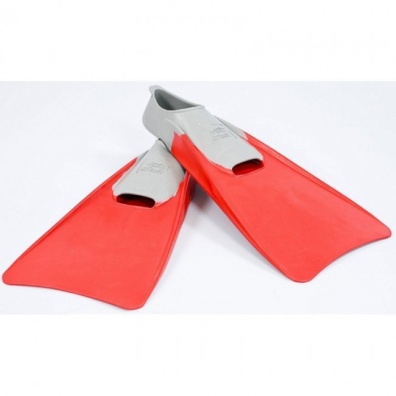 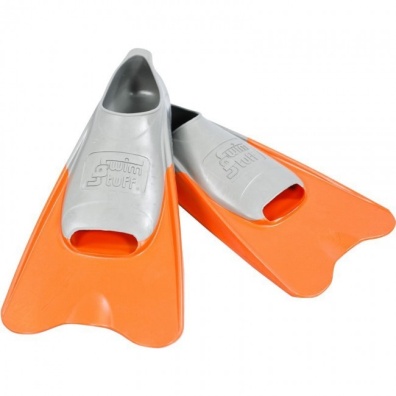               Long-Blade                                                                                                     Short-BladeTo purchase practice equipment and team apparel visit the TEAM STORE located on the Tiger Aquatics website, www.swimtaq.com . You can purchase equipment by clicking on the D&J Sports link located on the team store page. Athletes are expected to have a water bottle every day at practice as well as proper dryland clothes on Tuesday & Thursday dryland days (tennis shoes, t-shirt, shorts, water bottle).Welcome New Families,We are excited to have you join our Tiger Aquatics satellite at Jambalaya Park Pool (JPP).  Below you will find a quick list of questions and answers you may have in regards to the program.  If you have further questions, please do not hesitate to contact the following:Head Site Coach – Kelley Fruge kelley@swimtaq.comHead Program Coach – Reed Robelot reed@swimtaq.comTiger Aquatics Owner – Dave Geyer dave@swimtaq.comAdmin Director & Co Owner – Lyndi Geyer lyndi@swimtaq.comWhen do we start: TAQ is a year around swimming program. There are two season in swimming: a short course season; 25 yards (August – February/March) and a long course season; 50 meters (March – July)What about the weather:   we will make every effort to ensure a safe AND healthy training environment.  The pool will be heated in the winter.  In case of severe weather situations accommodations may be made at the LSU Natatorium.  As soon as we have the new rosters for the season we will be sending a link to sign up for team messaging, that way you can be notified about weather cancellations quicker by both text and email. What are the training equipment needs:  for equipment needs please refer to the list in the packet listed by groups. If you have any questions please ask your child’s coach. You can purchase equipment by visiting the team store on the team’s home webpage www.swimtaq.com. What is the Registration Fee: The annual registration fee of $125 per swimmer includes swim cap, team gift, and USA swimming registration (included in registration is insurance, Swimming World Magazine, coaches’ certification and administrative fee). Registration is valid until Dec. 31. If initial registration is paid after September 1, registration is valid until Dec. 31 of the following year.What about meets:  We encourage and expect our athletes to compete in meets through the year.  The majority of these meets are local here in Baton Rouge or in New Orleans.  This assists not only the coach but more importantly the athlete in tracking their progression.  The list of meets are posted on the team’s website www.swimtaq.com. An email will be sent out each meet in order to sign up. Do we have to come to every practice:   Our common answer is that “your child will only get out what they put into the sport.”   Do we expect 100% attendance, absolutely not. Do we expect consistency, absolutely! The more the better!GroupCoachMondayTuesdayWednesdayThursdayFridaySaturdayPawsKelley and Zach4:45-5:45pm4:45-5:45pm4:45-5:45pm4:45-5:45pmNo practiceMake-up onlyTigersKelley5:30-7:00pm5:30-7:00pm 5:30-7:00pm5:30-7:00pm 5:00-6:30pmMake-up onlySeniorsKelley6:00-8:00pm6:00-8:00pm6:00-8:00pm6:00-8:00pm4:00-6:00pmMake-up onlyPawsTigersSeniorYearly Registration (non refundable)125125125Monthly Tuition Fees 1st/2nd Swimmer  monthly billing cycle(non refundable)6585115Personal Information:Financial Information:Name  (Please Print):Name of Financial Institution:Street Address:Financial Institution Address:City, State, Zip code:Financial Institution City, State, Zip codeTelephone Number:Routing Number:Email address:Checking Account Number: